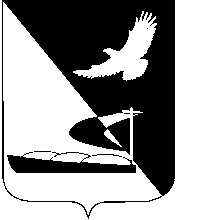 АДМИНИСТРАЦИЯ МУНИЦИПАЛЬНОГО ОБРАЗОВАНИЯ«АХТУБИНСКИЙ РАЙОН»ПОСТАНОВЛЕНИЕ18.07.2014         						         № 1086О проведении аукциона по продажекомплекса нежилых зданий больницы,расположенного по адресу:Астраханская область, г. Ахтубинск, ул. Величко, д. 17В целях реализации объекта недвижимого имущества, внесенного в прогнозный план приватизации имущества муниципального образования «Ахтубинский район», руководствуясь статьей 14 Федерального закона от 21.12.2001 № 178-ФЗ «О приватизации государственного и муниципального имущества», Положением об администрации муниципального образования «Ахтубинский район», утвержденным решением Совета муниципального образования «Ахтубинский район» от 30.06.2011 № 27, Уставом муниципального образования «Ахтубинский район», администрация МО «Ахтубинский район»ПОСТАНОВЛЯЕТ:1. Комитету имущественных и земельных отношений администрации муниципального образования «Ахтубинский район» (Морозова В.Н.) организовать и провести открытый по составу участников и форме подачи заявок аукцион по продаже комплекса нежилых зданий больницы в составе: здание терапевтического отделения, площадью 864,8 кв.м, здания неврологического отделения, площадью 247,3 кв.м, здание пищеблока-прачечной, площадью 173,3 кв.м, здание склада, площадью 77,4 кв.м, здание гаража, площадью 144,0 кв.м, здание морга, площадью 8,1 кв.м, расположенного по адресу: Астраханская область, г. Ахтубинск, ул. Величко, д. 17.2. Утвердить извещение о проведении открытого по составу участников и форме подачи заявок аукциона по продаже комплекса нежилых зданий больницы, в составе: здание терапевтического отделения, площадью 864,8 кв.м, здания неврологического отделения, площадью 247,3 кв.м, здание пищеблока-прачечной, площадью 173,3 кв.м, здание склада, площадью                  77,4 кв.м, здание гаража, площадью 144,0 кв.м, здание морга, площадью                  8,1 кв.м, расположенного по адресу: Астраханская область, г. Ахтубинск,                 ул. Величко, д. 17.3. Отделу информатизации и компьютерного обслуживания администрации МО «Ахтубинский район»   (Короткий В.В.)  обеспечить размещение настоящего постановления в сети Интернет на официальном сайте администрации МО «Ахтубинский район» в разделе «Администрация» подраздел «Документы Администрации» подраздел «Официальные документы». 4. Отделу контроля и обработки  информации администрации МО «Ахтубинский район» (Свиридова Л.В.) представить информацию в газету «Ахтубинская правда» о размещении настоящего постановления в сети Интернет на официальном сайте администрации МО «Ахтубинский район» в разделе «Администрация» подраздел «Документы Администрации» подраздел «Официальные документы».Глава муниципального образования                                            В.А. ВедищевУТВЕРЖДЕНОпостановлением администрации МО «Ахтубинский район»от  18.07.2014 №  1086ИЗВЕЩЕНИЕо проведении открытого по составу участников и форме подачи заявок аукциона по продаже комплекса нежилых зданий больницы, расположенного по адресу: Астраханская область, г. Ахтубинск, ул. Величко, д. 17Администрация муниципального образования «Ахтубинский район» на основании Прогнозного плана приватизации имущества муниципального образования «Ахтубинский район» на 2010 год, утвержденного решением Совета муниципального образования «Ахтубинский район» от 29.12.2009               № 31, решения Совета муниципального образования «Ахтубинский	район» от 09.09.2010 № 77 «О внесении изменений в прогнозный план приватизации имущества муниципального образования «Ахтубинский район» на 2010 год, проводит аукцион по продаже муниципального имущества.                          Предмет аукциона: Лот № 1 Комплекс нежилых зданий больницы в составе: здание терапевтического отделения, площадью 864,8 кв.м, здания неврологического отделения, площадью 247,3 кв.м, здание пищеблока-прачечной, площадью 173,3 кв.м, здание склада, площадью 77,4 кв.м, здание гаража, площадью 144,0 кв.м, здание морга, площадью 8,1 кв.м, по адресу: Астраханская область, Ахтубинский район, г. Ахтубинск, ул. Величко, 17.Начальная цена продажи-3473000 рублей; «шаг» аукциона-100000 рублей; размер задатка-347300 рублей. Обременения и ограничения использования нежилых зданий – не зарегистрированы.Информация о предыдущих торгах по продаже лота № 1: аукцион от 30.06.2014 признан несостоявшимся по причине отсутствия заявок на участие в аукционе.Аукцион состоится 3 сентября 2014 года в 10.00 по адресу: Астраханская область, г. Ахтубинск, ул. Волгоградская, 141, 4 этаж (зал заседаний). Предложения о цене в ходе проведения аукциона подаются открыто; победителем аукциона признается участник, предложивший наиболее высокую цену за объект.Заявки на участие в аукционе принимаются в срок с 08 ч.00 мин. 24.07.2014 до 17 ч. 00 мин. 17.08.2014 по адресу: 416500, Астраханская область, г.Ахтубинск, ул.Волгоградская, 141, каб. № 9. Документы, представляемые претендентами для участия в аукционе: заявка на участие в аукционе по установленной письменной форме с указанием реквизитов счета для возврата задатка (два экземпляра); платежный документ с отметкой банка плательщика об исполнении, подтверждающий перечисление претендентом установленного задатка; доверенность на осуществление действий от имени претендента, оформленная в установленном порядке, или нотариально заверенная копия такой доверенности (в случае, если от имени претендента действует его представитель по доверенности); опись представленных документов (два экземпляра); юридические лица: заверенные копии учредительных документов; документ, содержащий сведения о доле Российской Федерации, субъекта Российской Федерации или муниципального образования в уставном капитале юридического лица; документ, подтверждающий полномочия руководителя юридического лица на осуществление действий от имени юридического лица (копия решения о назначении этого лица или о его избрании) и в соответствии с которым руководитель юридического лица обладает правом действовать от имени юридического лица без доверенности; физические лица: документ удостоверяющий личность, или представляют копии всех его листов.  Все листы документов (отдельные тома данных документов) представляются одновременно с заявкой, должны быть прошиты, пронумерованы, скреплены печатью претендента (для юридического лица) и подписаны претендентом или его представителем. Претендент не допускается к участию в аукционе по следующим основаниям: представленные документы не подтверждают право претендента быть покупателем в соответствии с законодательством Российской Федерации; представлены не все документы в соответствии с перечнем, указанном в информационном сообщении, или оформление указанных документов не соответствует законодательству Российской Федерации; заявка подана лицом, не уполномоченным претендентом на осуществление таких действий; не подтверждено поступление в установленный срок задатка на счет, указанный в информационном сообщении. В случае отсутствия заявок на участие в аукционе, либо если в аукционе принял участие только один участник, аукцион признается несостоявшимся.  При отказе или уклонении победителя аукциона от заключения в установленный срок договора купли-продажи имущества задаток ему не возвращается, он утрачивает право на заключение указанного договора. Результаты аукциона аннулируются.Задаток для участия в аукционе вносится в срок, определенный для принятия заявок, в безналичной форме по следующим реквизитам: УФК по Астраханской области; р/счет 40302810000003000024; л/счет 05253007280 (Администрация муниципального образования «Ахтубинский район»); ИНН 3012000794; КПП 300101001;  Банк: ГРКЦ ГУ Банка России по Астраханской области; БИК: 041203001. Назначение платежа: задаток для участия в аукционе от 03.09.2014 (Лот № 1).Данное информационное сообщение является публичной офертой для заключения договора о задатке в соответствии со ст.437 Гражданского кодекса Российской Федерации. Подача претендентом заявки и перечисление задатка являются акцептом такой оферты, после чего договор о задатке считается заключенным в письменной форме.Признание претендентов участниками аукциона состоится 19.08.2014 в 10 ч. 00 мин. по адресу: Астраханская область, г.Ахтубинск, ул.Волгоградская, 141, каб. № 9. Претендент до признания его участником аукциона имеет право посредством письменного уведомления отозвать зарегистрированную заявку. В случае отзыва претендентом в установленном порядке заявки до даты окончания приема заявок, поступивший от претендента задаток подлежит возврату в пятидневный срок со дня поступления уведомления об отзыве заявки. В случае отзыва претендентом заявки позднее даты окончания приема заявок, а также участникам аукциона, не победившим в нем, задаток возвращается в течение пяти дней с даты подведения итогов аукциона.Итоги аукциона оформляются протоколом, который подписывается администрацией муниципального образования «Ахтубинский район» и победителем аукциона в день проведения аукциона по адресу: Астраханская область, г.Ахтубинск, ул.Волгоградская, 141, 4 этаж (зал заседаний). Договор купли-продажи заключается с победителем аукциона не ранее десяти рабочих дней и не позднее пятнадцати рабочих дней со дня подведения итогов аукциона.Оплата производится в безналичной форме в течение десяти дней с момента заключения договора купли-продажи лота по следующим реквизитам: УФК по Астраханской области; р/с 40101810400000010009 (Финансовое управление администрации муниципального образования «Ахтубинский район»); ИНН 3001006106;  КПП 300101001; Банк: ГРКЦ ГУ Банка России по Астраханской области; БИК: 041203001; ОКАТО 12205501000; ОКТМО 12605101; код бюджетной классификации 30011402053050000410.Передача лота, а также оформление права собственности на него осуществляются в соответствии с законодательством Российской Федерации и договором купли-продажи в течение тридцати дней после дня полной оплаты цены лота установленной аукционом.Ознакомиться с информацией о лоте, порядком проведения аукциона, проектом договора купли-продажи, а также получить иные сведения по аукциону можно по адресу: Астраханская область, г.Ахтубинск, ул.Волгоградская, 141, каб.  № 9, в рабочие дни с 8.00 до 17.00, тел.:(85141) 4-04-05; (85141) 4-04-07.Верно:                                                         Приложение № 1                                                          к извещению                                                          В администрацию муниципального                                                                                образования «Ахтубинский район»                                                                           Заявитель:                                                           место жительства:                          ПРОЕКТ ЗАЯВКИ НА УЧАСТИЕ В АУКЦИОНЕНа основании информационного сообщения, опубликованного в городской газете «Ахтубинская правда» от _______г. № № __________, а также размещенного на официальном сайте администрации муниципального образования «Ахтубинский район» в сети «Интернет» и официальном сайте торгов www.torgi.gov.ru  принял (приняла) решение участвовать в аукционе по продаже муниципального имущества, находящегося в муниципальной собственности, Лот № __. (Описание имущества)Заявитель:                                С условиями участия согласна (согласен).________________________________________     __________ Уполномоченное лицо администрации муниципального образования «Ахтубинский район»:________________________________________     __________Дата принятия заявления______________  Время _______________регистрационный  №______________________                 Приложение № 2           к извещению                                                                        В администрацию муниципального                                                                                образования «Ахтубинский район»                                                                           Заявитель:                                                           место жительства:ПРОЕКТ ОПИСИ ДОКУМЕНТОВпредставляемых для участия в аукционе по продаже муниципального имущества, находящегося в муниципальной собственности, Лот № __. (описание и месторасположение имущества), дата проведения которого назначена на ___ __________ 201__г.1.	Заявка;2.	Копия паспорта.3.       Реквизиты для возврата задатка.4.	Документ, подтверждающий уведомление федерального антимонопольного органа или его территориального органа о намерении приобрести подлежащее приватизации имущество в соответствии с антимонопольным законодательством Российской Федерации (для юридического лица).5. Сведения о доле Российской Федерации, субъекта Российской Федерации, муниципального образования в уставном капитале юридического лица.Дата                                                                       «____»_____________201_г.                                                Подпись_________________Документы согласно описи принял:                                   			          Специалист администрации МО «Ахтубинский район»							(Ф.И.О.)  				Дата принятия ______________  Время _______________